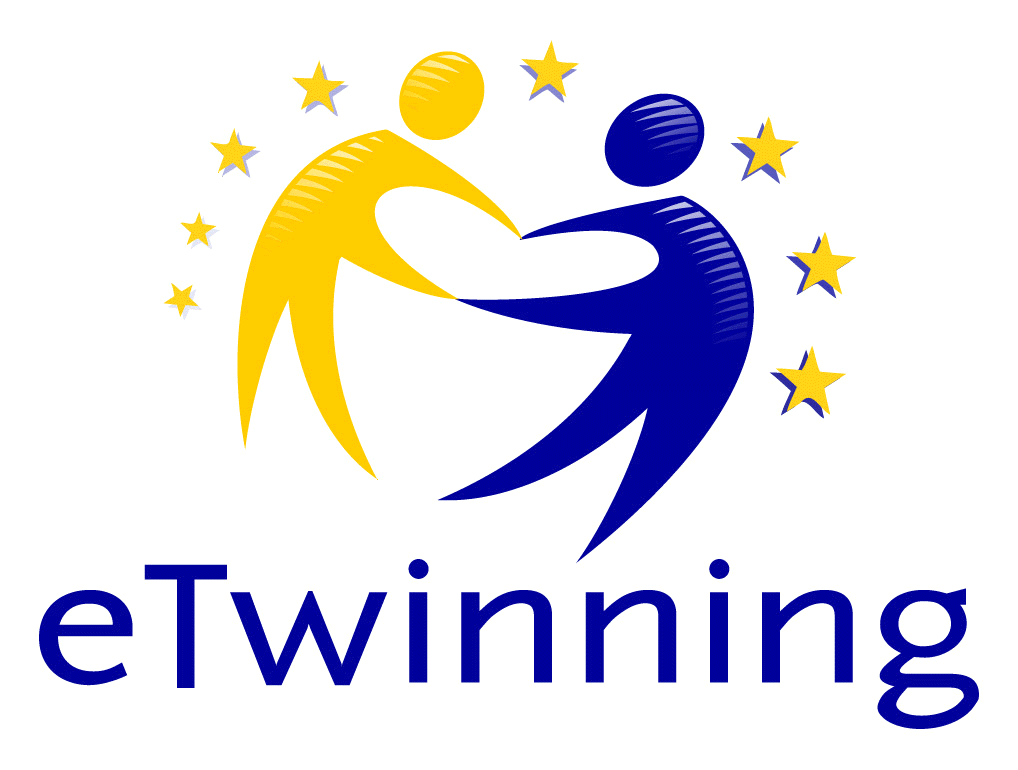 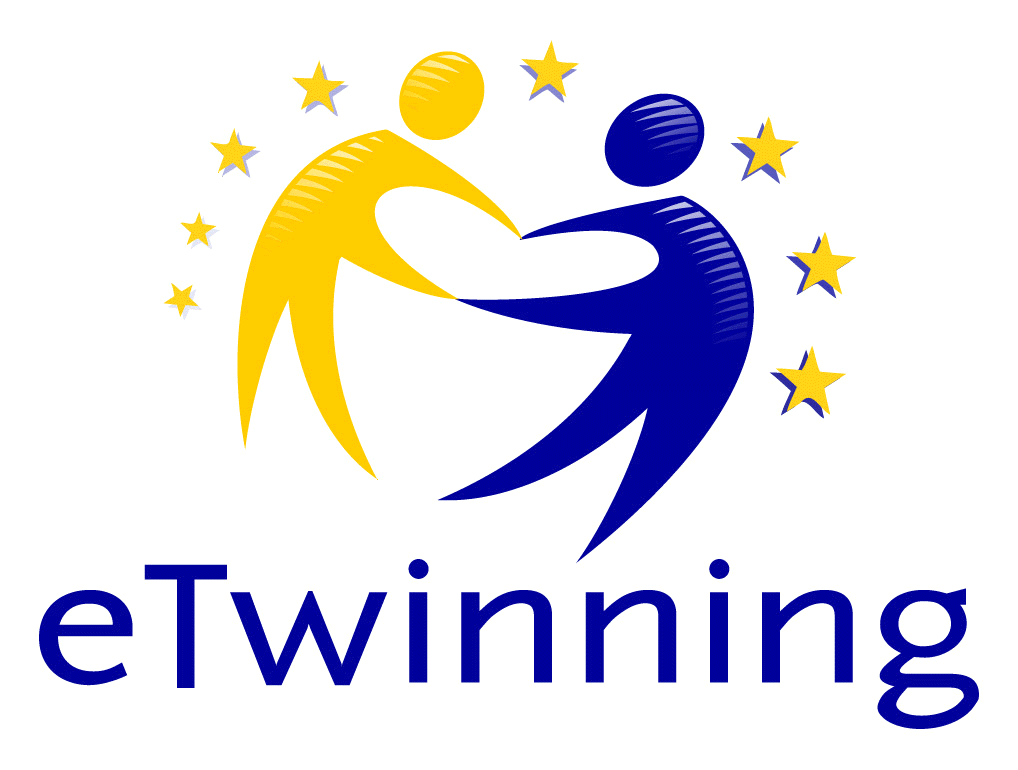 EVALUACIJSKI LISTIĆIGROM DO ZNANJA I ZABAVE2020./2021.eTwinning projekt: )OŠDAVORINATRSTENJAKAZAGREBPB1.BUČITELJICAMARTINAKLARIĆ : )EVALUACIJSKI LISTIĆIGROM DO ZNANJA I ZABAVE2020./2021.eTwinning projekt: )OŠDAVORINATRSTENJAKAZAGREBPB1.BUČITELJICAMARTINAKLARIĆ : )OVAJ PROJEKT MI JE BIO ZANIMLJIV I ZABAVAN.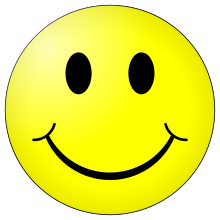 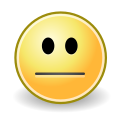 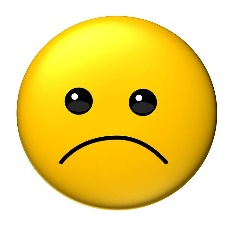 SVIĐA MI SE PONAVLJANJE NASTAVNIH SADRŽAJA KROZ IGRU.ŽELIŠ LI I IDUĆE GODINE SUDJELOVATI U PROJEKTU? OVAJ PROJEKT MI JE BIO ZANIMLJIV I ZABAVAN.SVIĐA MI SE PONAVLJANJE NASTAVNIH SADRŽAJA KROZ IGRU.ŽELIŠ LI I IDUĆE GODINE SUDJELOVATI U PROJEKTU? 